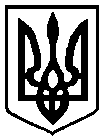 УКРАЇНАЧЕРНІГІВСЬКА МІСЬКА РАДАВИКОНАВЧИЙ КОМІТЕТР І Ш Е Н Н Я17 березня 2016 року		         м.Чернігів      		     № 81Про внесення змін до Програми розвитку туристичної галузі йміжнародних відносин міста Черніговата сприяння залученню інвестиційна 2015 - 2016 рокиУ зв’язку зі змінами у структурі виконавчих органів Чернігівської міської ради, на виконання рішення Чернігівської міської ради від 28 грудня 2015 року №2/ VІІ - 9, виконавчий комітет міської ради в и р і ш и в:Погодити зміни до Програми розвитку туристичної галузі й міжнародних відносин міста Чернігова та сприяння залученню інвестицій на 2015 - 2016 роки, що додаються.Управлінню стратегічного розвитку міста та туризму Чернігівської міської ради (Атрощенко Б.Ф.) внести зміни до Програми розвитку туристичної галузі й міжнародних відносин міста Чернігова та сприяння залученню інвестицій на 2015 - 2016 роки для розгляду Чернігівською міською радою.Контроль за виконанням цього рішення покласти на заступника міського голови з питань діяльності виконавчих органів ради Хоніч О. П.Міський голова                                                                          В. А. АтрошенкоСекретар міської ради							 В. Е. Бистров